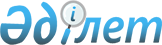 Об Утешове М.О.Распоряжение Премьер-Министра Республики Казахстан от 24 марта 2023 года № 52-р.
      Назначить Утешова Мейрама Олжабаевича для временного исполнения обязанностей регионального инспектора Отдела развития реального сектора и регионов Аппарата Правительства Республики Казахстан до получения результатов специальной проверки. 
					© 2012. РГП на ПХВ «Институт законодательства и правовой информации Республики Казахстан» Министерства юстиции Республики Казахстан
				
      Премьер-Министр

А. Смаилов
